Producciones CEIP Vista AlegreACTO I Se abre el telón, sale humo del escenario y suena música tenebrosa…Narrador: Había una vez un científico llamado Víctor Frankenstein que vivía en un lejano castillo y que desde hacía tiempo tenía entre manos ¡un plan macabro!; darle vida, a través de medios artificiales, a un ser construido con distintas partes de seres humanos. La gente se burlaba de él, lo tomaban por loco, lo cual hizo que el científico se obsesionara aún más con su proyecto, buscando cadáveres de presos que pudieran servirle para dar vida a su idea.(Sonido ambiente de laboratorio) Científico trabajando sobre su mesa de operaciones muy ajetreadamente, con órganos de cuerpos humanos, probetas… De repente, suenan tormentas.Narrador: Pasaron unos cuantos meses y el científico logró construir un ser monstruoso, compuesto de cientos de órganos: pulmones, estómago, intestinos, riñones… Después de muchos meses de experimentos, había terminado. Solo faltaba una corriente de energía eléctrica para… DARLE VIDA.Ruido de una fortísima tormenta…Narrador:  Tras aquella fuerte tormenta, un rayo cayó en la torre del castillo, y por una serie de cables, hasta su creación. Poco a poco, comenzó a respirar… a mover sus dedos… luego su manos… y piernas. Finalmente, aturdido, ¡abrió los ojos! El Dr. Frankenstein ¡lo había conseguido! Su proyecto finalmente ¡había cobrado vida! Cientifico: ¡Lo he conseguido!, ¡EUREKA! He creado un monstruo fuerte y sin miedo. Nada temerá, ni siquiera a la muerte, pues ya la ha vencido.La criatura cobra vida poco a poco, se pone de pie y anda… pero al verlo, el científico huye de él, se asusta y se esconde.Frankenstein: ¡PADREEEEE!, ¿dónde estás?ACTO II (Música de la película “Atrápame si puedes”) El Dr. Frankenstein sale de escena huyendo de izquierda a derecha,  y la criatura le persigue. Luego, de izquierda a derecha. Se les ve por diferentes escenarios, por la nieve, por el bosque, por el desierto… se queda solo en un bosque. Paisaje sonoro de nostalgia.Narrador: El monstruo pasó mucho tiempo solo, buscando a su amo, recorriendo el mundo en busca de su creador. Lo persiguió por todas partes con la ilusión de hablar con él. Atravesó países, desiertos, selvas…  Un día, cansado de buscar se quedó a contemplar el bosque con tranquilidad. Comenzó a ver el mundo que le rodeaba: árboles, flores, naturaleza, ¡todo era precioso! El monstruo está en el escenario (bosque) disfrutando de la naturaleza, resulta un monstruo enternecedor. Paisaje sonoro primaveral. Narrador: Sí… ya era hora de disfrutar de la vida que le habían concedido. Sin embargo, aún le faltaba una cosa que deseaba con todas sus fuerzas. Algo que un día descubrió en una aldea, que otros sí tenían: Un amigo. Una tarde, decidió acercarse a un pueblo, a observar a las personas hablando y riendo con amigos. “Ojalá un día pueda tener un amigo”, pensó.Frankenstein está escondido, espiando a la gente mientras hablan como amigos (Sonidos de pueblo, risas…) Sale a escena, a intentar entablar conversación con unos niños. Pero éstos, salen huyendo y gritando, asustadísimos al verle. Los persigue infructuosamente, diciendo: “AMIGO, AMIGO…” pero no le entienden. Narrador: Y así, viendo que los niños huían de él, la pobre criatura, se sintió amargamente vacía. Nadie le quería. No tenía ningún amigo, ni siquiera su propio padre, y creador, podía mirarle a la cara. No entendía no entendía por qué la gente se asustaba de él de tal forma. Un día, paseando por el río… miró el agua y se vió reflejado en el lago. ¡Su aspecto era terrible! ¡Hasta él mismo se sintió sorprendido! Así, desolado, corrió lejos del pueblo, hacia las profundidades del bosque. La tristeza y la soledad le invadía. Pero de repente… mientras lloraba desconsolado, detrás de él, alguien se aproximaba.Niña: Hola. ¿Qué te pasa? ¿Por qué estás llorando?. Frankenstein: Estoy sólo. Nadie me quiere porque soy el monstruo al que nadie quiere mirar. El monstruo con quien nadie quiere hablar El monstruo al que… Un momento… (Tembloroso y sorprendido) ¿Tú…. no…te…asustas… de mí…?Niña: No… (sonriendo) ¿Por qué? Eres muy gracioso ¿Te gustaría jugar conmigo?Frankenstein: ¿Yo…? ¿De verdad? ¡Cla… cla… claro que sí!La niña y Frankestein empiezan a jugar juntos con una pelota, a bailar y a reir. (Fondo sonoro de alegría) poco a poco, cae el atardecer. La escena se oscurece por la llegada de la noche y la niña se despide del monstruo. Él muestra una sonrisa de enorme felicidad. De repente, suenan voces. El monstruo huye asustado viendo que viene mucha gente con armas, palos y herramientas. Sale de escena. Aparece un gran gentío. Gente: ¡AL MONSTRUO! ¡ACABEMOS CON ÉL!¡ESTUVO A PUNTO DE RAPTAR A MI HIJO! ¡DICEN QUE TIENE 2 CABEZAS! QUÉ VA… ¡YO LO VI, ERAN TRES CABEZAS! ¡Y ESCUPE FUEGO POR LA BOCA! ¡A MÍ POR POCO ME COMIÓ! ¡MUERTE AL MONSTRUO! ¡MUERTE AL MONSTRUO! (Repiten todos)Narrador: Y así, el monstruo fue corriendo hacia el castillo donde empezó todo. Pensó: Quizás, si recibiera otro rayo desde la torre más alta, encontraría el final a todos mis problemas. Sería, EL FIN. ACTO IIIVuelve a aparecer en escena el castillo. Allí está Víctor Frankestein en su laboratorio. Llaman con fuertes golpes a la puerta. Se oyen muy a lejos los gritos de la gente. Abre (hace que abre la puerta en un lateral) Aparece el monstruo y el científico se asusta, huye y se esconde. Frankenstein: ¿Por qué? ¿Por qué me has creado, si no me quieres? ¡Nadie me quiere! ¿Te creías un Dios? ¿No ves cómo me odian todos? Yo sólo necesito que alguien me quiera (Llora desconsolado en un rincón).El científico sale del escondite al verle llorar, se acerca y trata de consolarle. Lo abraza. Científico: Hijo mío. Cómo pude ser tan ciego y no ver la bondad que se ocultaba en tu cuerpo. ¡No, no es a ti a quien odian!, ¡Ellos sólo temen y odian lo desconocido! ¡Tú eres un ser único, mi mayor logro… y debes salvarte! ¡Hablaré con ellos!La gente rompe la puerta y trata de atacar al monstruo. Lo señalan desde lejos. El científico trata de pararlos pero le empujan, le golpean y cae al suelo. El monstruo está en una esquina arrinconado, temeroso, esperando su final. De repente, aparece en escena la niña, que entra triste y despacio para consolarlo. Todos los del pueblo ven la escena y, al verlos, primero se sorprenden. Y luego, al ver que el monstruo no hacía daño a la niña, miran al suelo, avergonzados. Y se van. Quedan la niña y Frankestein solos en escena. Narrador:  En cuanto aquella masa de gente enfurecida vio que la criatura era incapaz de hacer daño a una niña pequeña, cayeron en su error y volvieron a casa agachando sus cabezas, avergonzados. Primero, el miedo a lo desconocido les bloqueó, y luego, el odio sin sentido les cegó. Al final, se dieron cuenta de que el peor de los monstruos, realmente, estaba dentro de ellos mismos. 
Hoy es un buen momento para mirad a vuestros compañeros. Puede que alguna vez os hayáis equivocado también con ellos. O que os hayáis sentido, un poco, como él. Es el momento de ver más allá de las apariencias, a comprender a las personas en su interior, y respetarnos como seres humanos que somos. Así, puede que un día, cuando se caigan todas las etiquetas, el mundo llegue a ser un lugar mejor para todos. 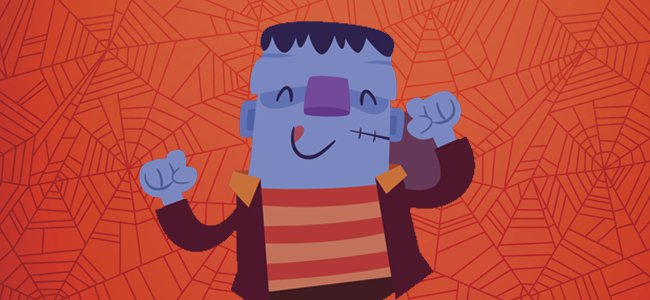 